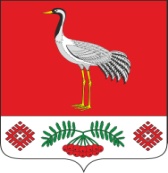 29.11.2019 г. №49РОССИЙСКАЯ ФЕДЕРАЦИЯИРКУТСКАЯ ОБЛАСТЬБАЯНДАЕВСКИЙ МУНИЦИПАЛЬНЫЙ РАЙОНТУРГЕНЕВСКОЕ СЕЛЬСКОЕ ПОСЕЛЕНИЕАДМИНИСТРАЦИЯПОСТАНОВЛЕНИЕО СОЗДАНИИ МУНИЦИПАЛЬНОГО УНИТАРНОГО ПРЕДПРИЯТИЯ «ТУРГЕНЕВ» В МУНИЦИПАЛЬНОМ ОБРАЗОВАНИИ «ТУРГЕНЕВКА»В целях организации водоснабжения населения и водоотведения на территории МО «Тургеневка», организации работы специализированной службы по вопросам похоронного дела, организации предоставления иных услуг населению, руководствуясь ст.ст.113, 114 ГК РФ, ст.2.8 Федерального закона от 14.11.2002 года «О государственных и муниципальных унитарных предприятиях», п.3.ч.1ст.17 Федерального закона от 06.10.2003 №131 ФЗ «Об общих принципах организации местного самоуправления в Российской Федерации», Решением Думы МО «Тргеневка» от 25.05.2017 года №65 «О создании, реорганизации и ликвидации муниципальных унитарных предприятий в муниципальном образовании «Тургеневка», Уставом МО «Тургеневка»ПОСТАНОВЛЯЮ:1. Учредить Муниципальное унитарное предприятие «Тургенев» муниципального образования «Тургеневка»;2. Утвердить прилагаемый Устав муниципального унитарного предприятия «Тургенев» муниципального образования «Тургеневка»(Приложение №1)3. Сформировать уставной фонд муниципального унитарного предприятия «Тургенев» муниципального образования «Тургеневка» путем передачи имущества, принадлежащего на праве собственности муниципальному образованию «Тургеневка» по акту приема - передачи, согласно Приложению №24. Назначить директором муниципального унитарного предприятия «Тургенев» муниципального образования «Тургеневка» Якута Виктора Викторовича;5. Возложить полномочия заявителя при государственной регистрации создаваемого муниципального унитарного предприятия на главу МО «Тургеневка» Синкевича В.В.6. Настоящее постановление опубликовать в очередном Вестнике МО «Тургеневка» и разместить на официальном сайте муниципального образования «Тургеневка» в информационно – телекоммуникационной сети «Интернет».7. Контроль за исполнением данного постановления оставляю за собой.Глава МО «Тургеневка»В.В. СинкевичПриложение №1К постановлению главыОт 29.11.2019 №49УСТАВмуниципального унитарного предприятия «ТУРГЕНЕВ»Общие положения1.1 Муниципальное унитарное предприятие «Тургенев», именуемое в дальнейшем «Предприятие», создано в соответствии с Гражданским кодексом РФ, Федеральным законом от 14 ноября 2002г. № 161-ФЗ «О государственных и муниципальных унитарных предприятиях» на основании постановления Главы муниципального образования «Тургеневка» № 49 от 29.11.2019 г. «О создании муниципального унитарного предприятия «Тургенев» в целях оказания работ и услуг населению, предприятиям, организациям на территории сельского поселения Тургеневка.1.2 Фирменное наименование Предприятия на русском языке: полное: Муниципальное унитарное предприятие «ТУРГЕНЕВ»,сокращённое: МУП «ТУРГЕНЕВ».1.3 Место нахождения Предприятия: Иркутская область, Баяндаевский район, с. Тургеневка, ул. Советская, дом №56.1.4 Почтовый адрес Предприятия: 669129, Иркутская область, Баяндаевский район, с.Тургеневка, ул. Советская, дом №56.Предприятие обязано уведомлять об изменении своего почтового адреса орган, осуществляющий государственную регистрацию юридических лиц. 1.5 Предприятие является коммерческой организацией, не наделённой правом собственности на имущество, закреплённое за ней собственником. Имущество предприятия принадлежит на праве собственности муниципальному образованию Тургеневка.1.6 Учредителем Предприятия является Администрация муниципального образования «Тургеневка».1.7 Предприятие является муниципальным учреждением и относится к объектам муниципальной собственности.1.8 Предприятие является юридическим лицом, имеет обособленное имущество на праве оперативного управления, самостоятельный баланс, расчетный, валютный и иные счета в банках, круглую печать со своим наименованием, штамп, бланки, эмблему и другие реквизиты, утвержденные в установленном порядке, приобретает имущественные и неимущественные права, может быть истцом и ответчиком в суде, арбитражном и третейском суде.1.9 Предприятие отвечает по своим обязательствам всем принадлежащим ему имуществом. Предприятие не несёт ответственности по обязательствам собственника его имущества.1.10 Субсидиарную ответственность по обязательствам Предприятия несет собственник закрепленного за ним имущества.1.11 Предприятие не преследует цели получения прибыли от основной деятельности, но вправе оказывать платные услуги и заниматься предпринимательской деятельностью, соответствующей целям ее создания.1.12 Предприятие осуществляет свою деятельность на принципах добровольного объединения, демократии, гуманизма и гласности.1.13 Предприятие обладает исключительным правом использовать собственную символику в рекламных и иных целях, а также разрешать такое использование другим юридическим и физическим лицам на договорной основе.1.14 Координацию и регулирование деятельности Предприятия осуществляет Администрация Муниципального образования «Тургеневка» в лице главы администрации Тургеневка.1.15 Предприятие приобретает права юридического лица с момента его государственной регистрации.2. Цели и предмет деятельности предприятия2.1 Предприятие создается для осуществления деятельности в целях решения социальных задач ( в том числе в целях реализации определенных товаров и услуг по минимальным ценам), а именно, для выполнения функций по всему комплексу работ, связанных с управлением жилищно-коммунальной сферы (в том числе водоснабжением), реализации товаров, выполнения работ и оказания услуг населению.2.2 Для выполнения возложенных функций Предприятие осуществляет в установленном законодательством порядке следующие виды деятельности:2.2.1 обслуживание, реконструкция, строительство, текущий и капитальный ремонт водяных скважин, оборудования скважин, емкостей-накопителей, летнего водопровода, иного водяного оборудования, находящегося на территории села Тургеневка, деятельность по оказанию населению села Тургеневка услуг по водоснабжению и водообеспечению;2.2.2 обслуживание, эксплуатация, текущий и капитальный ремонт, строительство автомобильных дорог местного значения, а также соответствующей дорожной инфраструктуры (тротуары, обочины, кюветы, уличное освещение, дорожные знаки и разметка и т.п.);2.2.3 благоустройство территории, содержание улиц, площадей, парков, иных мест общего пользования, озеленение территории, сбор, обработка и утилизация отходов, в том числе твердых и жидких бытовых отходов, обработка вторичного сырья;2.2.4 строительство зданий, инженерных сооружений, а также специализированные строительные работы;2.2.5 оказание населению бытовых, транспортных услуг, в том числе услуг такси, деятельность в сфере пассажирских перевозок; 2.2.6 Лесоводство и лесозаготовки;2.2.7 оказание туристических услуг, деятельность ресторанов и кафе, деятельность гостиниц;2.2.8 Юридические услуги2.2.9 предоставление ритуальных услуг населению, деятельность Предприятия в качестве специализированной службы по похоронному делу;2.2.10 розничная и оптовая торговля;2.2.11 сельское хозяйство, охота и предоставление услуг в этих областях. 2.2.12 кадастровая деятельность.2.3 Отдельными видами деятельности, перечень которых определяется законодательством, Предприятие может заниматься только согласно специальному разрешению (лицензии). Право осуществлять деятельность, на занятие которой необходимо получение лицензии, возникает с момента получения такой лицензии или в указанный в ней срок и прекращается по истечении срока ее действия, если иное не установлено законом или иными нормативными правовыми актами.3. Права и обязанности предприятия3.1 Для исполнения вышеуказанных целей деятельности, Предприятие вправе:3.1.1 самостоятельно использовать имущество, закрепленное за ней Учредителем на праве оперативного управления для обеспечения финансирования основных направлений уставной деятельности, а также принадлежащие ему денежные средства, имущество и иные объекты, нематериальные ценности в виде продуктов интеллектуального и творческого труда, а также доходы от собственной деятельности и приобретенные на эти доходы объекты собственности;3.1.2 представлять интересы Муниципального образования «Тургеневка» на районном, областном, федеральном, иных уровнях по вопросам, относящимся к компетенции Предприятия;3.1.3 контролировать исполнение требований действующего законодательства, постановлений и распоряжений Главы Муниципального образования «Тургеневка» в части вопросов, относящихся к компетенции Предприятия;3.1.4 от своего имени приобретать имущественные и личные неимущественные права, нести обязанности, быть истцом и ответчиком в суде;3.1.5 отражать на самостоятельном балансе состав и стоимость закрепленного за ним имущества и имущества, приобретенного за счет средств Предприятия;3.1.6 учитывать на отдельном балансе доходы, полученные от осуществления приносящей доходы деятельности, и приобретенное за счет этих доходов имущество.3.2 Предприятие отвечает по своим обязательствам согласно действующему законодательству.3.3 Предприятие вправе осуществлять приносящую доходы деятельность лишь постольку, поскольку это служит достижению целей, ради которых она создана.3.4 Предприятие не несет ответственности по обязательствам Учредителя.3.5 Предприятие строит свои отношения с другими организациями и гражданами во всех сферах хозяйственной деятельности на основе договоров.3.6 Предприятие свободно в выборе предмета, содержания и формы договоров и обязательств, других форм хозяйственных взаимоотношений, которые не противоречат законодательству и настоящему Уставу.3.7 Для выполнения уставных целей Предприятие с согласия Учредителя вправе:3.7.1 приобретать или арендовать имущество за счет имеющихся у него финансовых средств (кроме средств, выделенных Учредителем);3.7.2 осуществлять материально-техническое обеспечение производства и развитие объектов социальной сферы;3.7.3 осуществлять внешнеэкономическую деятельность в соответствии с законодательством, получать и использовать доходы от разрешенной настоящим Уставом деятельности;3.7.4 устанавливать работникам сокращенный рабочий день, предоставлять им дополнительные отпуска и иные социальные льготы в соответствии с законодательством;3.7.5 в установленном порядке определять размер средств, направляемых на техническое и социальное развитие Предприятия в пределах, утвержденных Учредителем.3.8 Предприятие обязано:3.8.1 нести ответственность за нарушение обязательств в соответствии с законодательством;3.8.2 возмещать ущерб, причиненный нерациональным использованием земли и других природных ресурсов, загрязнением окружающей среды, нарушением правил безопасности производства, санитарно-гигиенических норм и требований по защите здоровья работников, населения и потребителей продукции, за счет результатов своей деятельности;3.8.3 обеспечивать предусмотренные законодательством минимальный размер оплаты труда, условия труда и меры социальной защиты своих работников;3.8.4 обеспечивать своевременную и в полном объеме выплату работникам заработной платы и проводить ее индексацию в соответствии с законодательством;3.8.5 осуществлять оперативный и бухгалтерский учет результатов финансово-хозяйственной и иной деятельности, вести статистическую отчетность, представлять отчеты о результатах деятельности в соответствующие органы в порядке и сроки, установленные законодательством;3.8.6 представлять Учредителю в полном объеме необходимую сметно-финансовую документацию по видам деятельности по утвержденным формам.4. Имущество Предприятия4.1 Все имущество “Предприятия” находится в муниципальной собственности Администрации Муниципального образования «Тургеневка», отражается на самостоятельном балансе. Муниципальное имущество может быть передано "Предприятию" как на праве хозяйственного ведения, так и на праве аренды. Право хозяйственного ведения у "Предприятия" возникает с момента подписания договора на право хозяйственного ведения, заключенного между администрацией Муниципального образования «Тургеневка» и “Предприятием”. Плоды, продукция и доходы от использования имущества, находящегося на праве хозяйственного ведения “Предприятия”, а также имущество, приобретенное им за счет полученной прибыли, являются муниципальной собственностью. По надлежащему использованию муниципального имущества “Предприятие” подотчетно администрации Муниципального образования «Тургеневка».Собственник имущества "Предприятия" вправе истребовать имущество "Предприятия" из чужого незаконного владения. Права “Предприятия” на объекты интеллектуальной собственности регулируются законодательством Российской Федерации. 4.2  Источниками формирования имущества “Предприятия”, в том числе финансовых ресурсов, являются: - имущество, закрепленное за “Предприятием” на праве хозяйственного ведения собственником этого имущества; - доходы, полученные "Предприятием" от его деятельности; - иные источники, не противоречащие законодательству Российской Федерации. 4.3 Порядок распоряжения имуществом Предприятия: 4.3.1. Предприятие распоряжается движимым имуществом, принадлежащим ему на праве хозяйственного ведения, самостоятельно, за исключением случаев, установленных Федеральным законом "О государственных и муниципальных унитарных предприятиях", другими федеральными законами и иными нормативными актами. 4.3.2. Предприятие не вправе продавать принадлежащее ему недвижимое имущество, сдавать его в аренду, отдавать в залог, вносить в качестве вклада в уставный (складочный) капитал хозяйственного общества или товарищества или иным способом распоряжаться таким имуществом без согласия собственника имущества Предприятия. 4.3.3. Движимым и недвижимым имуществом предприятие распоряжается только в пределах, не лишающих его возможности осуществлять деятельность, цели, предмет, виды которой определены уставом Предприятия. 
Сделки, совершенные Предприятием с нарушением этого требования являются ничтожными.4.3.4. Предприятие не вправе без согласия собственника совершать сделки, связанные с предоставлением займов, поручительств, получением банковских гарантий, с иными обременениями, уступкой требований, переводом долга, а также заключать договоры простого товарищества.4.3.5 Предприятие, являющееся арендатором земельного участка, находящегося в муниципальной собственности, не вправе:- сдавать такой земельный участок в субаренду; - передавать свои права и обязанности по договору аренды другим лицам (перенаём);- отдавать арендные права в залог; - вносить арендные права в качестве вклада в уставный капитал хозяйственных товариществ и обществ или в качестве паевого взноса в производственный кооператив.4.4 При переходе права собственности на муниципальное Предприятие как имущественный комплекс к другому собственнику муниципального имущества Предприятие сохраняет право хозяйственного ведения на принадлежащее ему имущество4.5 Уставный фонд Предприятия: 4.5.1. Уставным фондом Предприятия определяется минимальный размер его имущества, гарантирующего интересы кредиторов такого предприятия. 4.5.2. Источниками формирования уставного фонда могут являться: 
имущество, денежные средства, в том числе ценные бумаги, другие вещи, имущественные права и иные права, имеющие денежную оценку. 4.5.3. Размер уставного фонда Предприятия составляет 200 000 рублей (двести тысяч рублей), что соответствует 100% уставного фонда. Уставный фонд сформирован собственником имущества путем передачи этого имущества на данную сумму согласно перечню передаваемого имущества, акта приема-передачи и путём зачисления соответствующих денежных средств на открываемый в этих целях банковский счёт.4.6 Увеличение (уменьшение) уставного фонда Предприятия производится по решению Учредителя в порядке, установленном законодательством Российской Федерации.4.6.1 Увеличение уставного фонда Предприятия может быть произведено за счёт дополнительно передаваемого ему имущества Учредителем, а также доходов, полученных в результате хозяйственной деятельности Предприятия.Решение об увеличении уставного фонда Предприятия может быть принято Учредителем только на основании данных утверждённой годовой бухгалтерской отчётности Предприятия за истекший финансовый год.4.7 Уставной фонд Предприятия не может быть уменьшен, если в результате такого уменьшения его размер станет меньше определённого в соответствии с Федеральным законом минимального размера уставного фонда.4.7.1. В случае, если по окончании финансового года стоимость чистых активов Предприятия окажется меньше размера его уставного фонда, собственник имущества такого Предприятия обязан принять решение об уменьшении размера уставного фонда Предприятия до размера, не превышающего стоимости его чистых активов, и зарегистрировать эти изменения в установленном Федеральным законом порядке.В случае если по окончании финансового года стоимость чистых активов Предприятия окажется меньше установленного Федеральным законом на дату государственной регистрации такого Предприятия минимального размера уставного фонда и в течении трёх месяцев стоимость чистых активов не будет восстановлена до минимального размера уставного фонда, собственник имущества Предприятия должен принять решение о ликвидации или реорганизации такого Предприятия.Стоимость чистых активов Предприятия определяется на основании данных бухгалтерской отчётности в порядке, установленном нормативными правовыми актами Российской Федерации.4.8 Часть прибыли, остающейся в распоряжении Предприятия после уплаты налогов и иных обязательных платежей, перечисляется в бюджет сельского поселения в порядке, в размерах и в сроки, установленные решением Совета депутатов сельского поселения.4.8.1 По решению Учредителя часть прибыли Предприятия, остающаяся после уплаты налогов и иных обязательных платежей, может быть направлена на увеличение уставного фонда Предприятия.4.8.2 Часть, остающаяся в распоряжении Предприятия чистой прибыли, используется Предприятием в установленном порядке на: - внедрение, освоение новой техники и технологий, осуществление мероприятий по охране труда и окружающей среды;- создание резервного фонда Предприятия;- развитие и расширение финансово-хозяйственной деятельности Предприятия, пополнение оборотных средств;- материальное стимулирование с учётом положений коллективного договора, его изменений и дополнений;- обучение и повышение квалификации сотрудников Предприятия.4.9 Предприятие за счёт остающейся в его распоряжении чистой прибыли создаёт резервный фонд.Средства резервного фонда используются исключительно на покрытие убытков Предприятия и не могут быть  использованы для других целей.4.9.1 Размер резервного фонда составляет не ниже 10 % уставного фонда Предприятия, если иное не установлено законодательством Российское Федерации.Резервный фонд Предприятия формируется путём ежегодных отчислений в размере 5 %, если иное не установлено законодательством Российской Федерации, от доли чистой прибыли, остающейся в распоряжении Предприятия, до достижения размера, предусмотренного настоящим Уставом.4.10 Предприятие не вправе без согласия Учредителя совершать крупные сделки, а также сделки, в совершении которых имеется заинтересованность руководителя Предприятия.4.11 Учредитель утверждает бухгалтерскую отчётность и отчёты Предприятия5. Управление Предприятием5.1 Права собственника имущества Предприятия:5.1.1. Собственник имущества Предприятия в отношении указанного предприятия: 
 - принимает решение о создании Предприятия; 
 - определяет цели, предмет, виды деятельности Предприятия, а также дает согласие на участие Предприятия в ассоциациях и других объединениях коммерческих организаций; 
 - определяет порядок составления, утверждения и установления показателей планов (программы) финансово-хозяйственной деятельности Предприятия; 
 - утверждает устав Предприятия, вносит в него изменения, в том числе утверждает устав Предприятия в новой редакции; 
 - принимает решение о реорганизации или ликвидации Предприятия в порядке, установленном законодательством, назначает ликвидационную комиссию и утверждает ликвидационные балансы Предприятия; 
 - формирует уставный фонд Предприятия; 
 - назначает на должность руководителя Предприятия, заключает с ним, изменяет и прекращает трудовой договор в соответствии с трудовым законодательством и иными содержащими нормы трудового права нормативными правовыми актами; 
 - согласовывает прием на работу главного бухгалтера Предприятия, заключение с ним, изменение и прекращение трудового договора; 
 - утверждает бухгалтерскую отчетность и отчеты Предприятия; 
 -  осуществляет контроль за использованием по назначению и сохранностью принадлежащего Предприятию имущества; 
 - утверждает показатели экономической эффективности унитарного предприятия и контролирует их выполнение; 
 - дает согласие на создание филиалов и открытие представительств унитарного предприятия; 
 - дает согласие на участие Предприятия в иных юридических лицах; 
 - дает согласие в случаях, предусмотренных Федеральным законом "О государственных и муниципальных унитарных предприятиях", на совершение крупных сделок, сделок в совершении которых имеется заинтересованность, и иных сделок; 
 - имеет другие права и несет другие обязанности, определенные Федеральным законом "О государственных и муниципальных унитарных предприятиях" и иным законодательством Российской Федерации.5.1.2 Собственник имущества Предприятия вправе обращаться в суд с исками о признании оспоримой сделки с имуществом Предприятия недействительной, а также с требованием о применении последствий недействительности ничтожной сделки в случаях, установленных Гражданским кодексом Российской Федерации и Федеральным законом "О государственных и муниципальных унитарных предприятиях". 5.1.3 Собственник имущества Предприятия вправе истребовать имущество Предприятия из чужого незаконного владения. 5.1.4 Предприятие осуществляет оперативный и бухгалтерский учет результатов финансово-хозяйственной деятельности, ведет статистическую отчетность, осуществляет в соответствии с установленными нормативными актами учет и хранение документации о деятельности Предприятия, отчитывается о результате деятельности в порядке и сроки, установленные законодательством Российской Федерации и нормативными правовыми актами сельского поселения Тургеневка.5.2 Руководитель Предприятия: 5.2.1 Руководитель Предприятия является единоличным исполнительным органом Предприятия. Руководство Предприятием осуществляет Директор, назначаемый на должность собственником имущества Предприятия по трудовому договору. Директор подотчетен собственнику имущества Предприятия. 
Директор действует от имени Предприятия без доверенности, осуществляет текущее руководство деятельностью Предприятия, осуществляет права его полномочного представителя, утверждает структуру, штатное расписание, положение об оплате труда работников, положение о премировании работников. 5.2.2 Директор выполняет следующие постоянные функции и обязанности по организации и обеспечению деятельности Предприятия: 
 - обеспечивает безопасные условия труда работников и несет ответственность в установленном законодательством порядке за ущерб, причиненный их здоровью и трудоспособности; 
 - обеспечивает гарантированный законом минимальный размер оплаты труда работников, условия и меры их социальной защиты; 
 - в пределах своей компетенции руководитель издает приказы и дает указания, обязательные для исполнения всеми работниками Предприятия; 
 - заключает, изменяет и прекращает трудовые договоры, выдает доверенности; 
 - обеспечивает выполнение производственных программ, договоров и иных обязательств, принятых Предприятием; 
 - обеспечивает внедрение в производство новой техники и технологии, техническое перевооружение, реконструкцию Предприятия, разработку и выполнение мероприятий в соответствии с бизнес-планом; 
 - обеспечивает комплектование кадрами Предприятия и повышение квалификации работников Предприятия; 
 - обеспечивает материально-техническое снабжение, реализацию товаров и услуг; 
 - осуществляет юридическое, экономическое, бухгалтерское, информационное обеспечение деятельности Предприятия;                                  - открывает в банках расчётные и другие счета;                                                        - контролирует работу и обеспечивает эффективное взаимодействие структурных подразделений и служб Предприятия; 
 - выполняет иные функции, обязанности, определяемые контрактом найма.5.2.3 Руководитель самостоятельно назначает и освобождает от должности работников Предприятия, заключает с ними трудовые договора, за исключением работников, которые принимают и освобождаются от должности по согласованию с собственником имущества.5.2.4 Руководитель предприятия не вправе быть учредителем (участником) юридического лица, занимать должности и заниматься другой оплачиваемой деятельностью в государственных органах, органах местного самоуправления, коммерческих и некоммерческих организациях, кроме преподавательской, научной и иной творческой деятельности, заниматься предпринимательской деятельностью, быть единоличным исполнительным органом или коллегиально-исполнительного органа коммерческой организации, за исключением случаев, если участие в органах коммерческой организации входит в должностные обязанности данного руководителя, а также принимать участие в забастовках. 
Руководитель Предприятия подлежит аттестации в порядке, установленном собственником имущества предприятия. 5.2.5 Руководитель предприятия отчитывается о деятельности предприятия в порядке и в сроки, которые определяются собственником имущества Предприятия. 5.2.6 Руководитель Предприятия при осуществлении своих прав и исполнении обязанностей должен действовать в интересах Предприятия добросовестно и разумно. 5.2.7 Руководитель Предприятия несет в установленном законом порядке ответственность за убытки, причиненные Предприятию его виновными действиями (бездействием), в том числе утраты имущества Предприятия.5.2.8 Собственник имущества Предприятия вправе предъявить иск о возмещении убытков, причиненных Предприятию, к руководителю предприятия. 5.3 Компетенция заместителей руководителя Предприятия устанавливается руководителем Предприятия.Заместители руководителя действуют от имени Предприятия, представляют его в государственных органах, организациях, совершают сделки и иные юридические действия в пределах полномочий, предусмотренных в доверенностях, выдаваемых руководителем Предприятия.6. Трудовой коллектив Предприятия6.1 Трудовой коллектив Предприятия составляют все физические лица, участвующие своим трудом в его деятельности на основе трудового договора.6.2 Социально-трудовые отношения трудового коллектива с администрацией Предприятия, возникающие на основе трудовых договоров, регулируются законодательством РФ и коллективным договором.6.3 Предприятие обеспечивает гарантированный законом минимальный размер оплаты труда, условия труда и меры социальной защиты работников.6.4 Коллективные трудовые споры между администрацией Предприятия и трудовым коллективом рассматриваются в порядке, установленном действующим законодательством.7. Охрана труда7.1 В соответствии с законодательством о труде и охране труда Предприятие:- обеспечивает работникам безопасные условия труда;- возмещает вред, причиненный работнику увечьем, профессиональным заболеванием либо иным повреждением здоровья, связанным с исполнением трудовых обязанностей;- выплачивает потерпевшему (в случае гибели работника - гражданам, имеющим право на возмещение вреда) единовременное пособие и возмещает потерпевшему моральный вред в установленном законом порядке;- обеспечивает работников санитарно-бытовыми помещениями, средствами коллективной и индивидуальной защиты в соответствии с действующими нормами за счет средств Предприятия;- проводит обучение работников безопасным методам и приемам труда за счет средств Предприятия;- организует надлежащее лечебно-профилактическое обслуживание работников;- осуществляет страхование работников по временной нетрудоспособности, а также от несчастных случаев на производстве и профессиональных заболеваний.7.2 Предприятие проводит аттестацию рабочих мест по условиям труда и исходя из ее результатов:- указывает в трудовом договоре достоверные характеристики условий труда;- предоставляет работникам льготы и компенсации, установленные действующим законодательством и коллективным договором;- предусматривает в коллективном договоре мероприятия по улучшению условий и охраны труда, профилактике производственного травматизма и профессиональных заболеваний с указанием средств и объемов, необходимых для их реализации.8. Филиалы и представительства. Участие в коммерческих и некоммерческих организациях8.1 Предприятие по согласованию с собственником его имущества может создавать филиалы и открывать представительства.Создание Предприятием филиалов и открытие представительств на территории Российской Федерации осуществляются с соблюдением требований Федерального закона "О государственных и муниципальных унитарных предприятиях" от 14.11.2002 N 161-ФЗ и иных федеральных законов, а также за пределами территории Российской Федерации в соответствии с законодательством иностранного государства, на территории которого создаются филиалы или открываются представительства унитарного предприятия, если иное не предусмотрено международными договорами Российской Федерации.8.2 Филиалом Предприятия является его обособленное подразделение, расположенное вне места нахождения Предприятия и осуществляющее все его функции или их часть, в том числе функции представительства.8.3 Представительством Предприятия является его обособленное подразделение, расположенное вне места нахождения унитарного предприятия, представляющее интересы унитарного предприятия и осуществляющее их защиту.8.4 Филиал и представительство Предприятия не являются юридическими лицами и действуют на основании утвержденных Предприятием положений. Предприятие наделяет созданные им филиалы и представительства имуществом, необходимым для осуществления их деятельности.Руководитель филиала или представительства Предприятия назначается Предприятием и действует на основании его доверенности. При прекращении трудового договора с руководителем филиала или представительства указанная доверенность отменяется  Филиал и представительство Предприятия осуществляют свою деятельность от имени Предприятия. Ответственность за деятельность филиала и представительства несет Предприятие.8.5 На момент государственной регистрации Предприятие не имеет открытых представительств и созданных филиалов.8.6 Предприятие может быть участником (членом) коммерческих организаций, а также некоммерческих организаций, в которых в соответствии с федеральным законом допускается участие юридических лиц.Предприятие не вправе выступать учредителем (участником) кредитных организаций.8.7 Решение об участии Предприятия в коммерческой или некоммерческой организации может быть принято только с согласия собственника его имущества.Распоряжение вкладом (долей) в уставном (складочном) капитале хозяйственного общества или товарищества, а также принадлежащими Предприятию акциями осуществляется Предприятием только с согласия собственника его имущества.9. Учёт, отчётность и ревизия деятельности Предприятия9.1 Предприятие осуществляет оперативный учет своей деятельности, ведет бухгалтерскую, статистическую и налоговую отчетность в установленном законом порядке.9.2 Контроль за деятельностью Предприятия осуществляется органом, осуществляющим полномочия собственника.9.3 Предприятие по окончании отчетного периода представляет уполномоченным органам бухгалтерскую отчетность и иные документы, перечень которых определяется Учредителем.   9.4 За ненадлежащее исполнение обязанностей, искажение отчетности и иных документов руководитель и главный бухгалтер Предприятия несут установленную законодательством материальную, административную, уголовную ответственность.   9.5 Бухгалтерская отчетность Предприятия подлежит обязательной проверке. Собственник имущества предприятия принимает решения о проведении проверок уполномоченным им органом.10. Хранение документов Предприятия10.1 Предприятие обязано хранить следующие документы:- учредительные документы Предприятия, а также изменения и дополнения, внесенные в учредительные документы и зарегистрированные в установленном порядке;- решение Учредителя о создании Предприятия и об утверждении перечня имущества, передаваемого Предприятию в хозяйственное ведение, о денежной оценке уставного фонда Предприятия, а также иные решения, связанные с созданием Предприятия;- документ, подтверждающий государственную регистрацию предприятия;- документы, подтверждающие права Предприятия на имущество, находящееся на его балансе;- внутренние документы Предприятия;- положения о филиалах и представительствах Предприятия;- решения Учредителя, касающиеся деятельности Предприятия;- списки аффилированных лиц Предприятия;- аудиторские заключения, заключения органов муниципального финансового контроля;- иные документы, предусмотренные федеральными законами и иными нормативными правовыми актами, Уставом Предприятия, внутренними документами Предприятия, решениями собственника имущества Предприятия и его руководителя.10.2 Предприятие хранит документы по месту его нахождения.10.3 В случае ликвидации или реорганизации Предприятия его документы передаются на хранение в государственный архив по месту нахождения Предприятия в порядке, установленном законодательством Российской Федерации, законодательством Московской области, нормативными правовыми актами городского округа Рошаль.10.4 Все работы, связанные с отбором, подготовкой и передачей указанных документов на постоянное хранение, в том числе с их упорядочением и транспортировкой, выполняются за счет средств Предприятия.11. Реорганизация и ликвидация Предприятия11.1 Реорганизация Предприятия: 11.1.1 Предприятие может быть реорганизовано по решению собственника его имущества в порядке, предусмотренном Гражданским кодексом Российской Федерации, Федеральным законом "О государственных и муниципальных предприятиях" и иными федеральными законами. 
В случаях, установленных законодательством, реорганизация Предприятия в форме его разделения или выделения из его состава одного или нескольких унитарных предприятий, осуществляется на основании решения уполномоченного муниципального органа или решения суда.11.1.2 Реорганизация Предприятия может быть осуществлена в форме: слияния двух или нескольких унитарных Предприятий, присоединения к Предприятию одного или нескольких унитарных предприятий; разделения предприятия на два или несколько унитарных предприятий; выделения из Предприятия одного или нескольких унитарных предприятий; преобразования Предприятия в юридическое лицо иной организационно-правовой формы в предусмотренных Федеральным законом "О государственных и муниципальных унитарных предприятиях"; 11.1.3 Предприятие может быть реорганизовано в форме слияния или присоединения, если его имущество принадлежит одному и тому же собственнику.11.1.4 Не является реорганизацией изменение вида Предприятия, а также изменение правового положения Предприятия вследствие перехода права собственности на имущество к другому собственнику государственного или муниципального имущества (Российской Федерации, субъекту Российской Федерации или муниципальному образованию). В случае изменения вида Предприятия, а также передачи имущества Предприятия другому собственнику государственного или муниципального имущества (Российской Федерации, субъекту Российской Федерации или муниципальному образованию) в устав Предприятия вносят соответствующие изменения. Передача имущества считается состоявшейся с момента государственной регистрации внесенных в устав изменений. 11.1.5 Предприятие считается реорганизованным, за исключением случаев реорганизации в форме присоединения, с момента государственной регистрации возникших юридических лиц. При реорганизации в форме присоединения к нему другого унитарного предприятия первое из них считается реорганизованным с момента внесения в единый государственный реестр юридических лиц записи о прекращении присоединенного унитарного предприятия. 11.1.6 Предприятие не позднее тридцати дней с момента принятия решения о реорганизации обязано уведомить в письменной форме об этом всех известных ему кредиторов предприятия, а также поместить в органах печати, в которых публикуются данные о государственной регистрации юридических лиц, сообщение о принятом решении. При этом кредиторы Предприятия в течение тридцати дней с даты направления им уведомления или в течение тридцати дней со дня опубликования сообщения о таком решении вправе в письменной форме потребовать прекращения или досрочного исполнения соответствующих обязательств унитарного Предприятия и возмещения имущества. 11.2 Ликвидация Предприятия: 11.2.1 Предприятие может быть ликвидировано по решению собственника его имущества, по решению суда по основаниям и в порядке, которые установлены Гражданским кодексом Российской Федерации и иными федеральными законами. 11.2.2 Ликвидация Предприятия влечет за собой его прекращение без перехода прав и обязанностей в порядке правопреемства к другим лицам. 11.2.3 В случае принятия решения о ликвидации Предприятия собственник его имущества создает ликвидационную комиссию. С момента назначения ликвидационной комиссии к ней переходят полномочия по управлению делами Предприятия. Ликвидационная комиссия от имени ликвидируемого предприятия выступает в суде. 11.2.4 В случае, если при решении ликвидации установлена его неспособность удовлетворить требования кредиторов в полном объеме, руководитель Предприятия или ликвидационная комиссия должны обратиться в арбитражный суд с заявлением о признании Предприятия банкротом. 11.2.5 При ликвидации Предприятия документы, предусмотренные в п. 10.1 устава, передаются на хранение в государственный архив в порядке, установленном законодательством Российской Федерации.12. Изменения и дополнения в устав12.1 Изменения и дополнения в Устав вносятся по решению учредителя. Изменения и дополнения в Устав могут оформляться в виде новой редакции Устава.12.2 Изменения и дополнения, внесённые в устав Предприятия, или устав Предприятия в новой редакции подлежат государственной регистрации.12.3 Изменения, внесённые в устав Предприятия, или устав Предприятия в новой редакции приобретают силу для третьих лиц с момента их государственной регистрации, а в случаях, установленных Федеральным законодательством, с момента уведомления органа, осуществляющего государственную регистрацию юридических лиц. Приложение №2К постановлению главыОт 29.11.2019 №49ПЕРЕЧЕНЬ ИМУЩЕСТВА, ЗАКРЕПЛЕННОГО ЗА МУП «ТУРГЕНЕВ» МУНИЦИПАЛЬНОГО ОБРАЗОВАНИЯ «ТУРГЕНЕВКА»№ п/пНаименование объекта Инвентарный номерГод выпуска (постройки)Балансовая/остаточная Стоимость(руб)1Летний водопровод0130072000448972Здание колодца с накопительной емкостью артезианской скважины85:02:110101:5041987161294,17